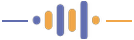 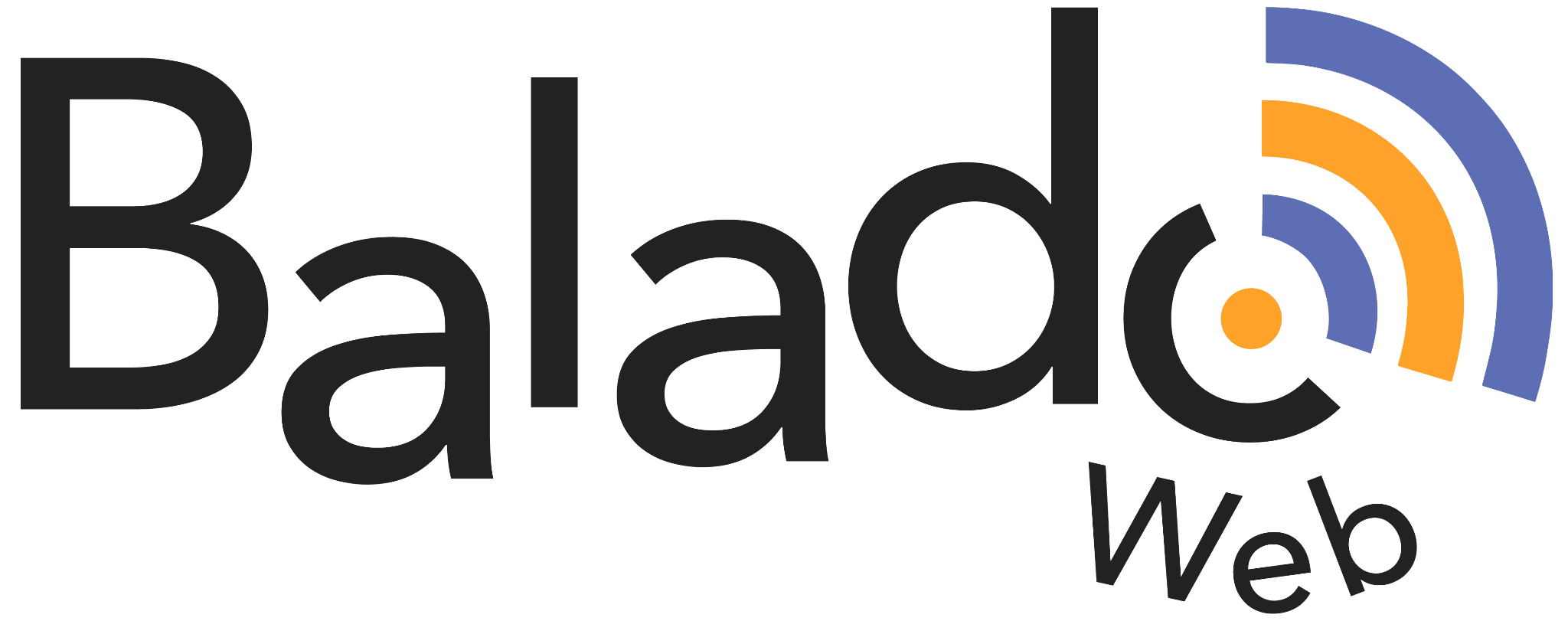 Student BookletName: 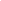 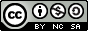 Service national du RÉCIT, domaine des langues Step 1: What is a podcast?After watching the video presented in class, complete your notes. 
Listen to various podcasts to understand their structure. Select two podcasts and complete the listening grid on pages 2 and 3 after each one. 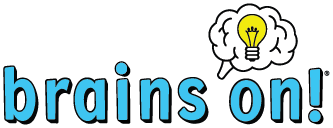 Use the following listening grids after listening to each podcast. Podcast: ______________________Podcast: ________________________________Analyze the structure of a podcast. 
Select one podcast from the provided list (page 1). Use the following guiding questions to analyze the structure of a podcast. Step 2: Research Your Podcast TopicWhat is the topic of your podcast?Plan your podcast. What would you like to learn about this topic? Highlight the most important words. Formulate a research question. Write the highlighted words from your list. Find synonyms for each word. This will help you with your research. Make sure you select reliable information. Use this grid for each source.Use the following chart to write down the information found. Write down key words.Step 3: Plan and Write Your ScriptUse the key words from your research to plan your scriptWrite the script of your podcast.  Once it’s been verified by your teacher, annotate your text to practice delivery. Remember:Divide sentences to group each idea and mark a pause.Put focus words in bold that will be emphasized during delivery. Usually, the key ideas of the sentence.Write large numbers in letters to avoid hesitation.Step 4: Practice Your Podcast Delivery Use one of the following tools to practice the delivery of your text. Listen to or have another student listen to your podcast and make your final adjustments.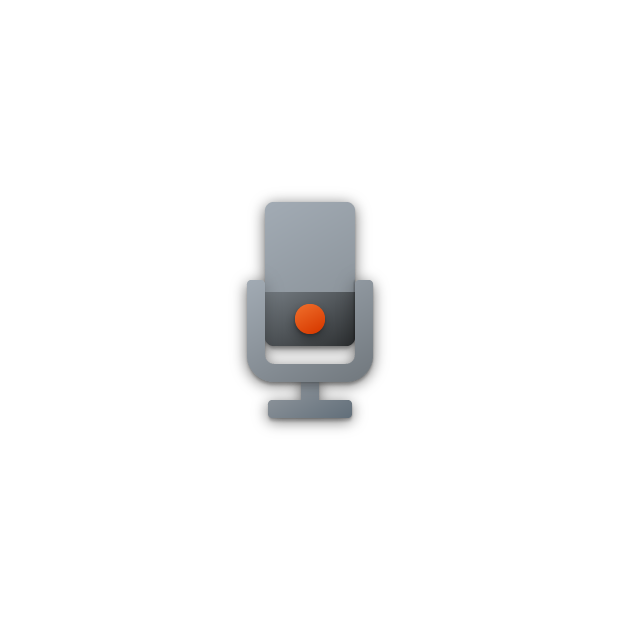 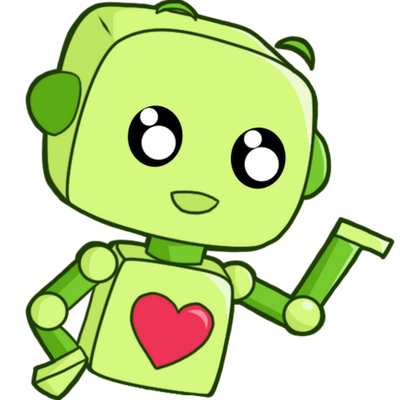 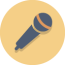 Things to listen for:Is my pronunciation clear?Is the rhythm appropriate?Is the intonation engaging?Step 5: Record and Edit Your PodcastYou are now ready to record and edit your podcast! Before you use images or sounds, make sure you read and respect the following.You are almost there! Before you start recording your podcast, we invite you to listen to the video How to sound great (3:38) which will give you tips to improve your sound even if you are in a school with a lot of noise!Tools to record your podcastTools to find copyright-free images and soundStep 6: Publish Your PodcastBefore you post, check these criteria and modify your podcast accordingly. Your podcast is now ready to be published! Before it is online, make sure you prepare a short description of your podcast. You will also need to write only your first name, and provide an address for your podcast. Your teacher will provide you with a class code and a group number in order to post your podcast on the BaladoWeb platform. You can also watch this quick tutorial to find out how to post your podcast on the site. 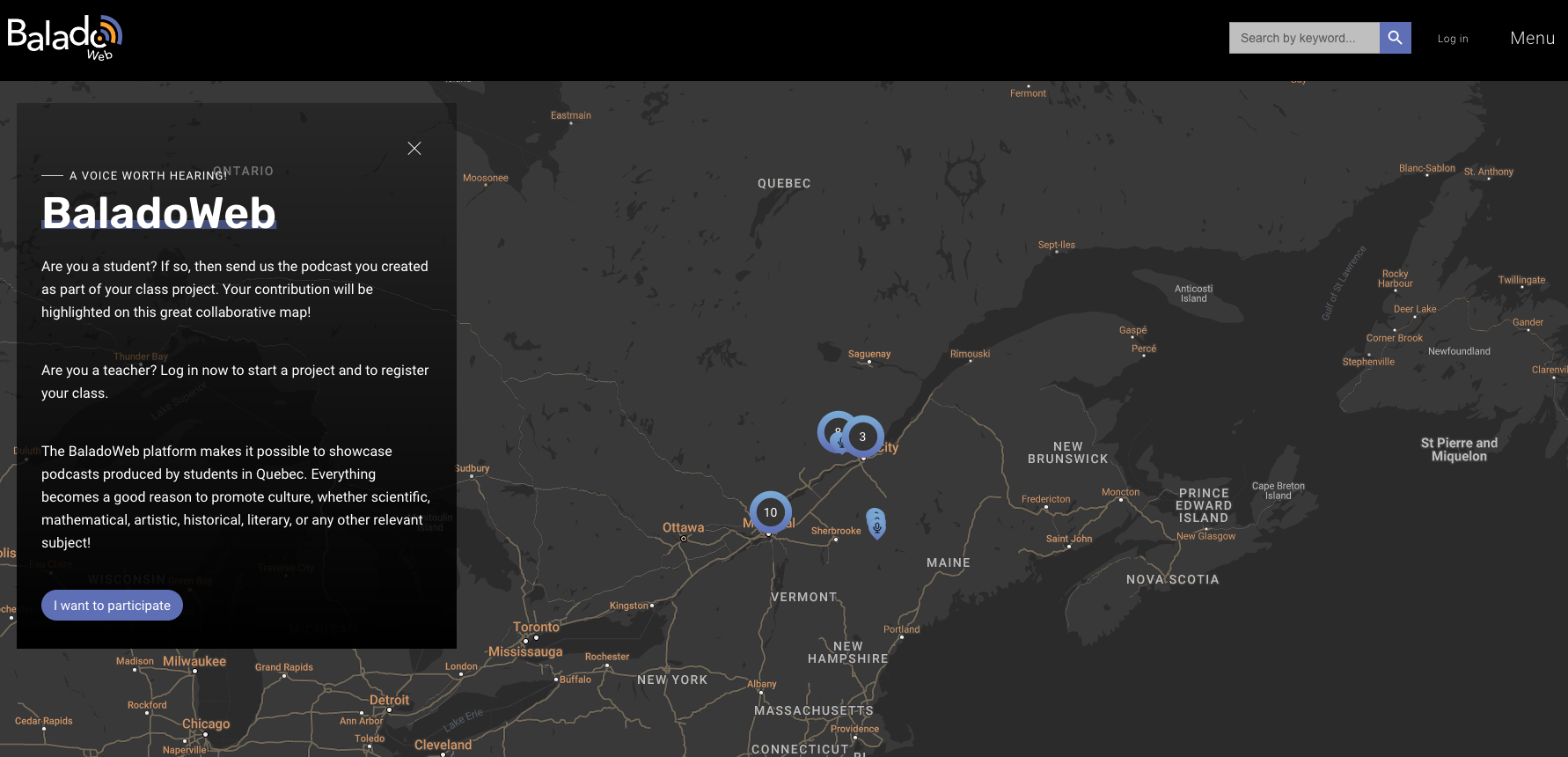 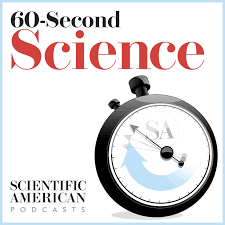 https://www.scientificamerican.com/podcast/60-second-science/
(7:07)Marché Bonsecours (students)(English Version) (0:47)Why are giraffe tongues blue?   (4:44)What type of podcast is it?
Audio podcastEnriched podcast
What do you think about the length of the podcast?AdequateToo longToo short
Is it easy to identify the structure (parts) of the podcast?
YesNoPartiallyHow would you describe the podcast's intro and outro (beginning and end)?
MusicalNarrativeBothNon-existent
Rate the quality of these aspects of the podcast. Evaluate on a scale of 1 to 5. 

Voice and music are well-balanced.  Totally agreeAgreeSomewhat agreeDisagreeTotally disagreeThe rhythm is well-adjusted to the content. Totally agreeAgreeSomewhat agreeDisagreeTotally disagreeThe intro is pertinent and catchy. Totally agreeAgreeSomewhat agreeDisagreeTotally disagreeIntegrated sound (if any) is relevant to the content.  Totally agreeAgreeSomewhat agreeDisagreeTotally disagreeWhat type of podcast is it?
Audio podcastEnriched podcast
What do you think about the length of the podcast?AdequateToo longToo short
Is it easy to identify the structure (parts) of the podcast?
YesNoPartiallyHow would you describe the podcast's intro and outro (beginning and end)?
MusicalNarrativeBothNon-existent
Rate the quality of these aspects of the podcast. Evaluate on a scale of 1 to 5. 

Voice and music are well-balanced.  Totally agreeAgreeSomewhat agreeDisagreeTotally disagreeThe rhythm is well-adjusted to the content. Totally agreeAgreeSomewhat agreeDisagreeTotally disagreeThe intro is pertinent and catchy. Totally agreeAgreeSomewhat agreeDisagreeTotally disagreeIntegrated sound (if any) is relevant to the content.  Totally agreeAgreeSomewhat agreeDisagreeTotally disagreeTextAudioOpening signature: Music jingle and/or voiceIs there an introductory text?Is there an introductory musical signature?An ambient sound? Sound effects?IntroductionWhat is the intention of the podcast? To informTo convinceTo entertainTo persuadeWho is the intended audience?Is there a sentence to introduce the topic? If so, what type is it? (declarative, interrogative or exclamatory)?Does the host present himself or herself?Does a guest accompany the host? If so, were they introduced?Is there an ambient sound? Sound effects?DevelopmentWhat are the subtopics?What type of sentences are used the most?Which language register is mainly used?Do the speakers vary their speed? If so, when do they choose to slow down or accelerate? Does it affect comprehension?Does the speaker use strategies to stimulate the interest of his/her audience? Which ones?Is there a musical signature during transitions? An ambient sound? Sound effects?ConclusionIs there a sentence in the podcast that indicates it is close to ending?Is there a summary of the content of the podcast at the end?Is there a sentence addressed to listeners?Is there a concluding musical signature?An ambient sound? Sound effects?What is my intention?
To entertain, to inform, to convince…Who is my targeted audience?
Peers, children, adults, etc.What are the available resources?
librarians, books, computers, iPad, libraries, etc.What are the different steps to follow? 
Establish a calendarWhat is the expected production?
A podcastExample: How does being in high school affect our social life?Highlighted WordsSynonymsName of the website:Your EvaluationWHO is the author? (AUTHORITY)★   ★★   ★★★Is it an individual or a known organization?Is the author an expert in this field?Can I contact the author?□□□WHAT is this source about? (RELEVANCE AND ACCURACY)★   ★★   ★★★Is the topic of the website clearly mentioned on the main page?Is the information relevant to my research?Is the information accurate and confirmed by at least two other sources of information (print or digital)?Are the sources of information credible, serious and cited on the site?Are there links to other serious sites on the same topic?□□□□□WHEN was the site published (CURRENT)★   ★★   ★★★Is the information on the website up to date? Are the links to other sites working and up to date?□□WHY is the information published? (OBJECTIVITY)★   ★★   ★★★What kind of information am I looking for?___________________________________What is the goal of the website?_______________________________________Is the information impartial?For controversial topics, are different perspectives presented? Are the arguments serious?  □□WHERE does the information come from? (SOURCE)★   ★★   ★★★Is the information provided by an individual or an organization? Write their name : ________________Is the information linked to a place related to the topic of my research? □HOW is information presented? (CLARITY AND RIGOR)★   ★★   ★★★Is it easy to find the information needed? Is there an internal search tool?Are the texts and media clearly presented and easy to consult?Are the texts written in quality English? If any, are the ads separate from the content of the website? □□□□□Global evaluation of the website★   ★★   ★★★Globally, does the website earn at least 2 stars?Is the information relevant to the topic of my research? Is the information reliable and confirmed by the two other sources? If my question is “yes” to these three questions, I can use the website as a source for my research. Globally, does the website earn at least 2 stars?Is the information relevant to the topic of my research? Is the information reliable and confirmed by the two other sources? If my question is “yes” to these three questions, I can use the website as a source for my research. Research question: Research question: Research question: Source 1:Source 2:Source 3:Keep in mind these elements of a successful podcast script.Keep in mind these elements of a successful podcast script.Reduced or Condensed ContentAbout 100 to 135 spoken words per minute.Language and StyleUse contractions to sound more naturalUse descriptive or visual languageUse short sentencesUse simple wordsRestrict the use of pronounsOpening signatureMusic jingle and/or voiceDuration: ( ___ )Opening signatureMusic jingle and/or voiceDuration: ( ___ )SoundImageIntroductionDuration:( ___ )Set the stage for your podcast. State the podcast title, who you are, etc. Introduce the main topic.DevelopmentDuration: ( ___ )Develop the main topic.Closing remarks or recapDuration:( ___ )Conclude the subject. Invite to reflect or take action.Closing signatureMusic jingle and/or voiceDuration: ( ___ )Closing signatureMusic jingle and/or voiceDuration: ( ___ )

VocarooCloud Audio RecorderWindows Voice RecorderRules and responsibilitiesImages, sound clips and quotes respect copyright.  Any required authorizations should be mentioned in the description of the podcast.Rules and responsibilitiesThe content respects the rights and integrity of individuals (no racist, sexist or damaging comments, etc.).Rules and responsibilitiesThe content does not disclose personal information (last name, phone number, address, etc.).
Audacity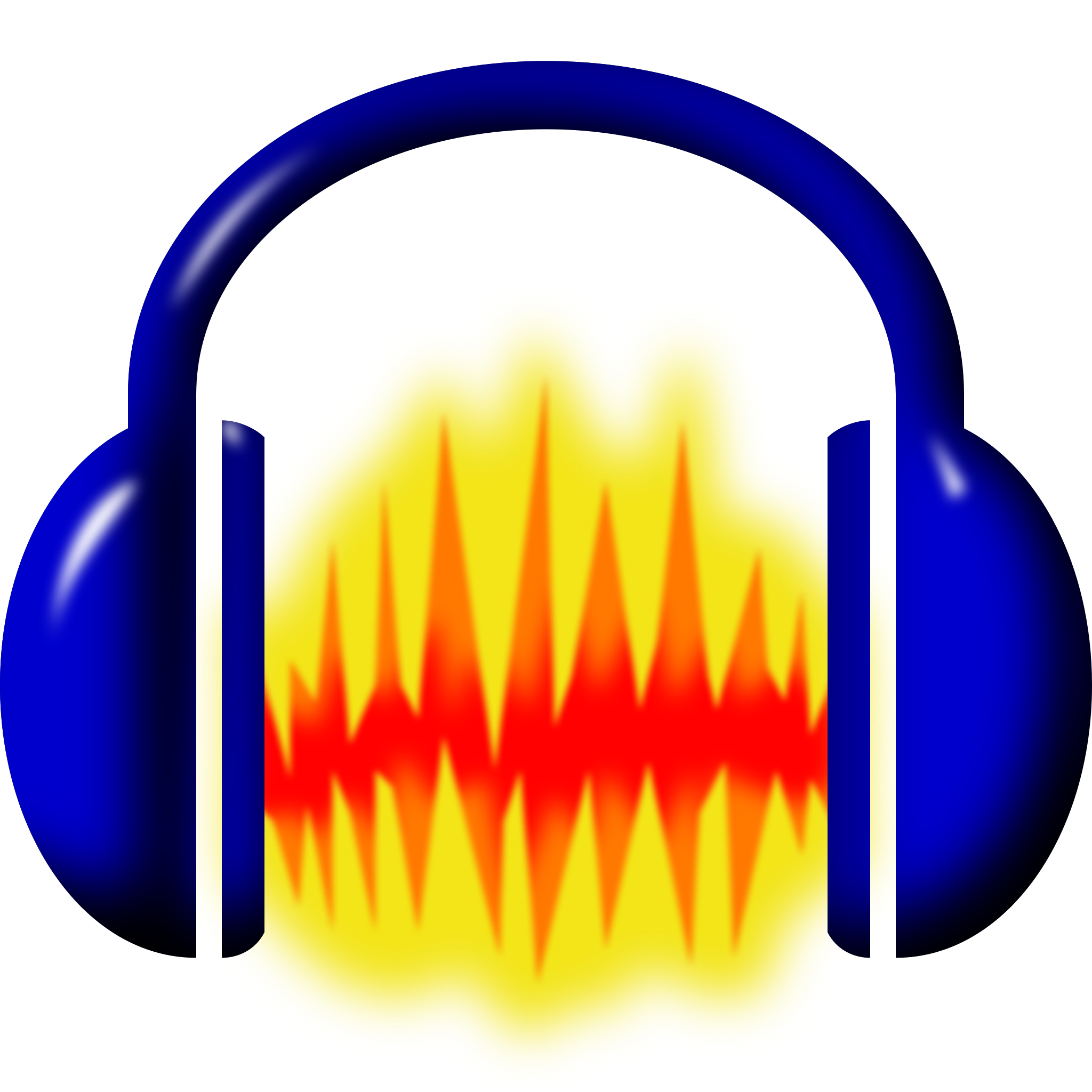 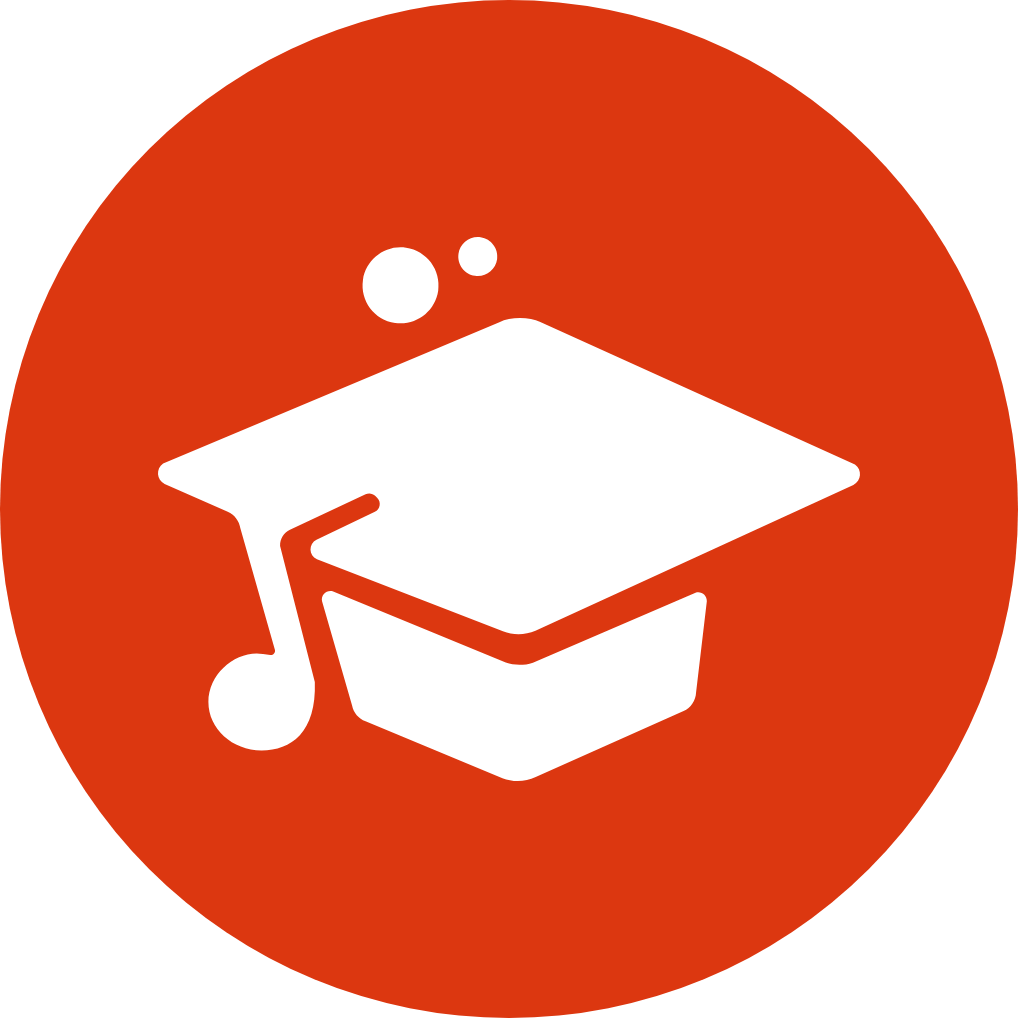 BandLab Education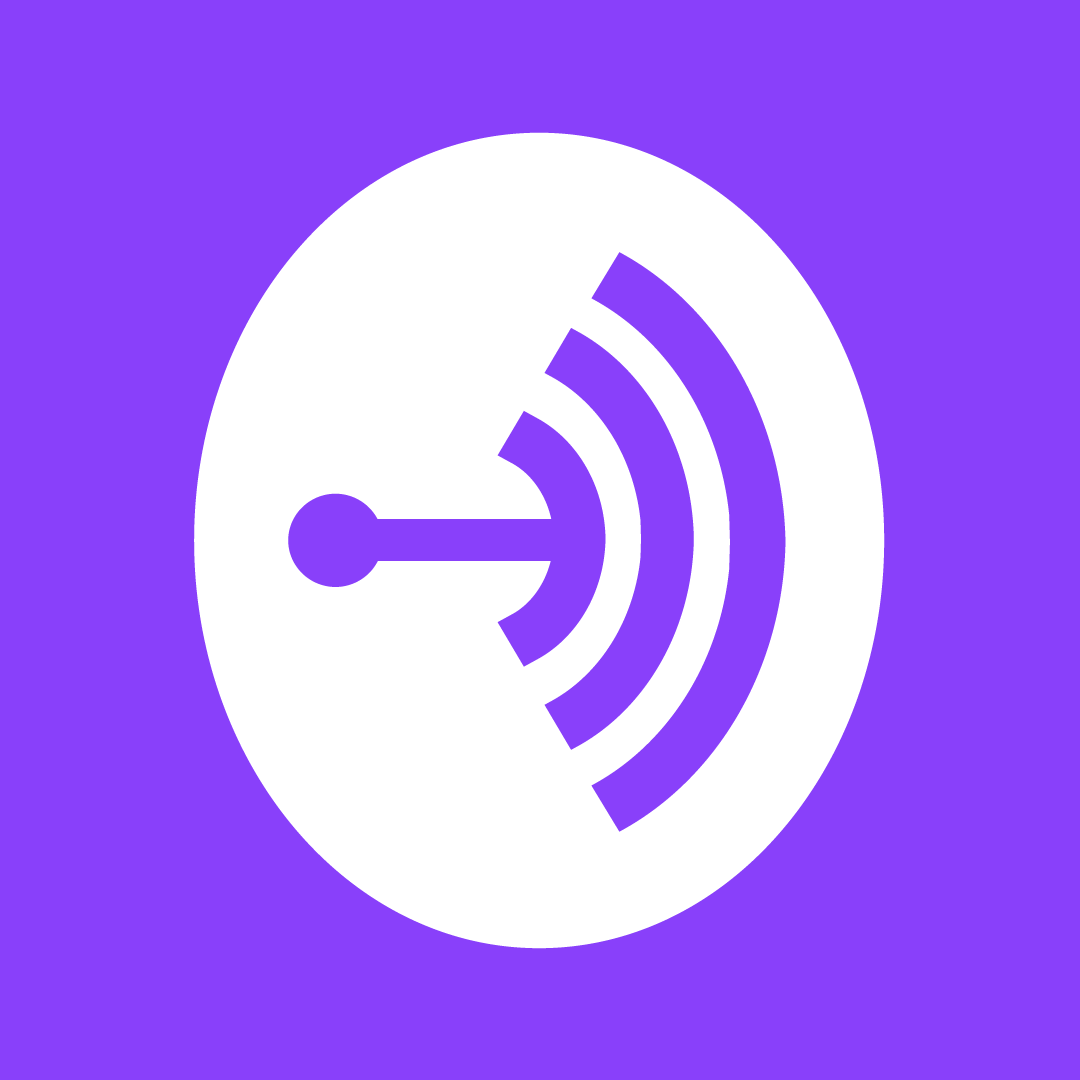 Anchor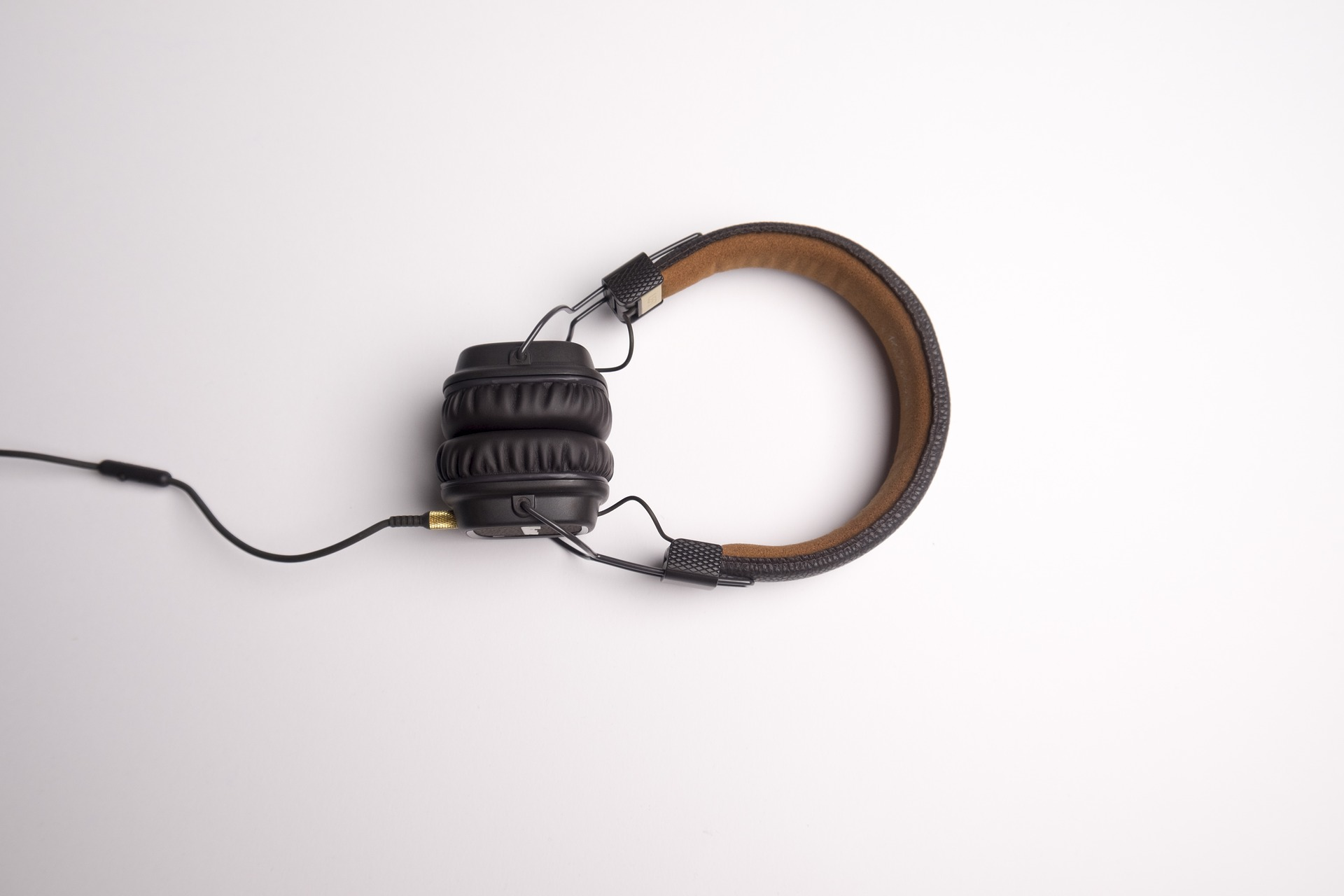 Sound Banks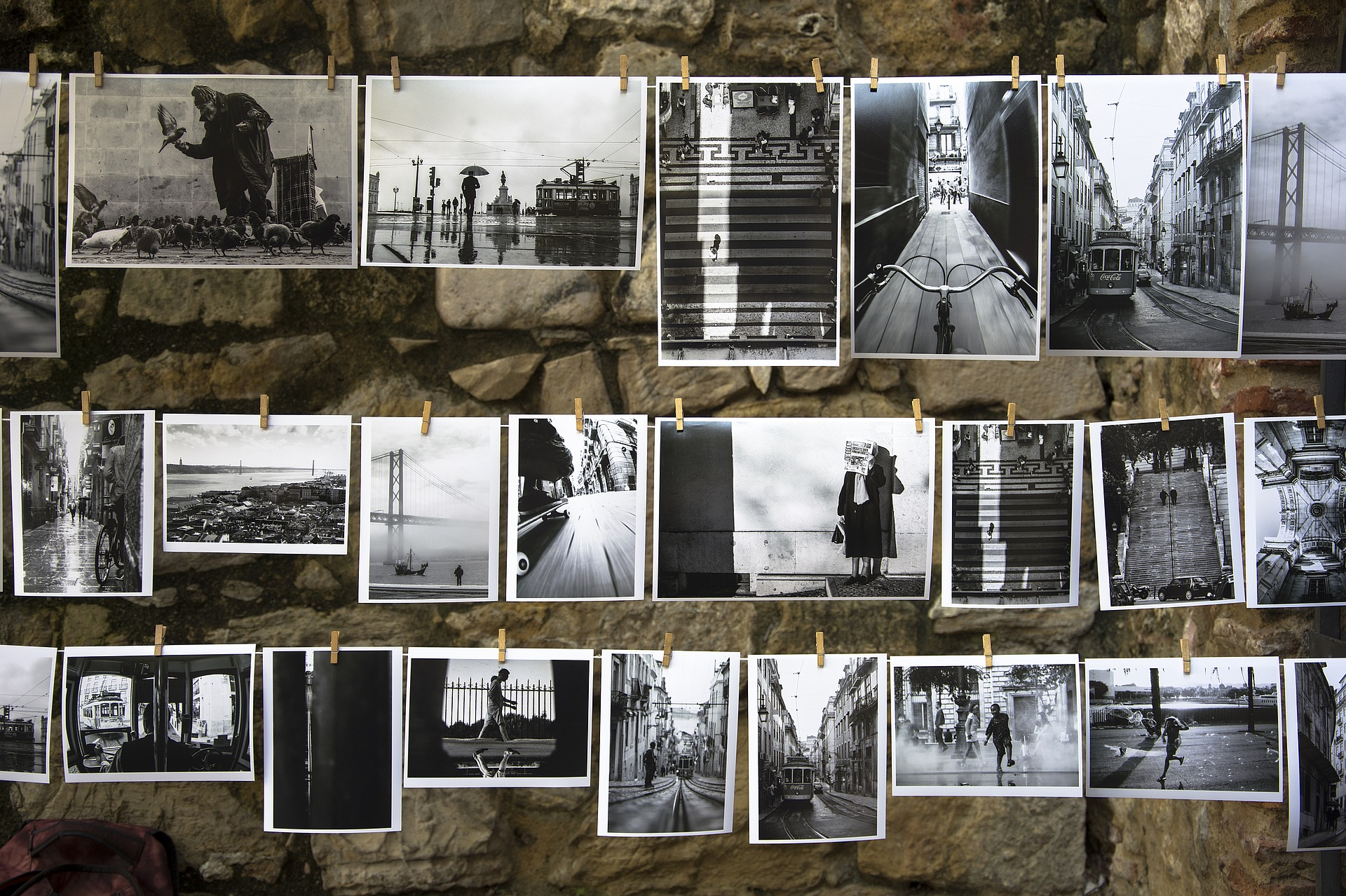 Image BanksWhat type of podcast is it?
Audio podcastEnriched podcast
What do you think about the length of the podcast?AdequateToo longToo short
Is it easy to identify the structure (parts) of the podcast?
YesNoPartiallyHow would you describe the podcast's intro and outro (beginning and end)?
MusicalNarrativeBothNon-existent
																														Rate the quality of these aspects of your podcast. Evaluate on a scale of 1 to 5.

Voice and music are well-balanced.  Totally agreeAgreeSomewhat agreeDisagreeTotally disagreeThe rhythm is well-adjusted to the content. Totally agreeAgreeSomewhat agreeDisagreeTotally disagreeThe intro is pertinent and catchy. Totally agreeAgreeSomewhat agreeDisagreeTotally disagreeIntegrated sound (if any) is relevant to the content.  Totally agreeAgreeSomewhat agreeDisagreeTotally disagreeQuality of the contentCommentsThe content of the podcast allows people to quickly grasp the subject.The content is created with the audience in mind.The content of the podcast is accessible and reflects the quality of the language (prosodic elements).Title of my podcast:Description: 